385438, а.Ходзь, ул. Краснооктябрьская, 104, Ходзинское сельское поселение, Республика Адыгеятел.факс: 8(87770) 9-67-40E-mail: Xodzinskoe@mail.ru; сайт:  admhodz.ruП О С Т А Н О В Л Е Н И Е « 20» мая 2013г.      	                                  №15                                          а. ХодзьО своевременном оповещении и информировании населенияМО «Ходзинское сельское поселение» об угрозе возникновения и (или) возникновении чрезвычайных ситуацийВо исполнение Федеральных законов от 06 октября 2003 года № 131-ФЗ «Об общих принципах организации местного самоуправления в Российской Федерации», от 21 декабря 1994 года № 68-ФЗ «О защите населения и территорий от чрезвычайных ситуаций природного и техногенного характера», от 21 декабря 1994 года № 69-ФЗ «О пожарной безопасности» и в целях своевременном оповещении и информировании населения муниципального образования «Ходзинское сельское поселение» об угрозе возникновения или возникновении чрезвычайных ситуаций, руководствуясь Уставом муниципального образования «Ходзинское сельское поселение»,ПОСТАНОВЛЯЮ: 1. Утвердить Положение о своевременном оповещении и информировании населения МО «Ходзинское сельское поселение» об угрозе возникновения и (или) возникновении чрезвычайных ситуаций. 2. Утвердить Список абонентов руководящего состава гражданской обороны и членов комиссии по предупреждению и ликвидации чрезвычайных ситуаций и обеспечению пожарной безопасности МО «Ходзинское сельское поселение», телефонные номера которых включены в стойку системы циркулярного вызова (СЦВ). 3. Утвердить тексты речевых сообщений по оповещению населения МО «Ходзинское сельское поселение» при угрозе или возникновении чрезвычайных ситуаций. 4. Использовать систему оповещения гражданской обороны МО «Ходзинское сельское поселение» в интересах мирного времени для оповещения должностных лиц и населения о чрезвычайных ситуациях природного и техногенного характера.5. Настоящее Постановление вступает в силу со дня его обнародования и подлежит размещению на официальном сайте администрации МО «Ходзинское сельское поселение». 6. Контроль исполнения данного Постановления оставляю за собой.Глава МО «Ходзинское сельское поселение»                                              Р.М.Тлостнаков                    Приложение № 1к Постановлению главы администрацииМО «Ходзинское сельское поселение»№ 15 от « 20» мая 2013 годаПоложениео своевременном оповещении и информировании населения МО «Ходзинское сельское поселение» об угрозе возникновения и (или) возникновении чрезвычайных ситуаций1. Настоящее Положение определяет порядок оповещения и информирования населения МО «Ходзинское сельское поселение» об угрозе возникновения или о возникновении чрезвычайных ситуаций.
2. Оповещение населения о чрезвычайных ситуациях - это доведение до населения сигналов оповещения и экстренной информации об опасностях, возникающих при угрозе возникновения или возникновении чрезвычайных ситуаций (далее - ЧС) природного и техногенного характера, а также при военных конфликтах или вследствие этих конфликтов, о правилах поведения населения и необходимости проведения мероприятий по защите.
Информирование населения о ЧС - это доведение до населения через средства массовой информации и по иным каналам информации о прогнозируемых и возникших ЧС, принимаемых мерах по обеспечению безопасности населения и территорий, приемах и способах защиты, а также проведение пропаганды знаний в области гражданской обороны, защиты населения и территорий от чрезвычайных ситуаций, в том числе обеспечения безопасности людей на водных объектах, и обеспечения пожарной безопасности.
3. Система оповещения населения МО «Ходзинское сельское поселение» об угрозе или о возникновении чрезвычайной ситуации включает:
- работу электросирен в режиме 3-минутного непрерывного звучания, означающего сигнал "Внимание всем";
- использование муниципальной техники и машин полиции, оборудованных громкоговорящими устройствами;
- использование аппаратуры СЦВ (стойка централизованного вызова), телефонных каналов связи.
4. Информирование населения МО «Ходзинское сельское поселение» осуществляется через местные средства информации, по каналам операторов сотовой связи, в том числе с использованием SMS – сообщений, а также при проведении собраний, сходов, встреч с населением. 
5. Оповещение населения МО «Ходзинское сельское поселение» об угрозе возникновения ЧС осуществляется согласно схеме оповещения, утверждённой главой МО «Ходзинское сельское поселение».
6. Право на оповещение населения МО «Ходзинское сельское поселение»  об угрозе ЧС предоставляется главе МО «Ходзинское сельское поселение» и (или) лицу, которое его замещает. 
7. Финансирование мероприятий по поддержанию в готовности и совершенствованию систем оповещения и информирования населения производить - за счёт средств бюджета МО «Ходзинское сельское поселение. Приложение № 2к Постановлению главы администрацииМО «Ходзинское сельское поселение»от «20» мая 2013г. № 15СПИСОКАбонентов руководящего состава гражданской обороны и членов комиссии по предупреждению и ликвидации чрезвычайных ситуаций и обеспечению пожарной безопасности (далее – КЧС и ОПБ) МО «Ходзинское сельское поселение», телефонные номера которых включены в стойку системы циркулярного вызова (далее - СЦВ)УтвержденоПостановлением главы администрацииМО «Ходзинское сельское поселение»от «__» ________ № ____Тексты речевых сообщений по оповещению населения МО «Ходзинское сельское поселение» при угрозе или возникновении чрезвычайных ситуацийТекст по оповещению населения в случае угрозы или возникновения паводка (подтопления)Внимание! Внимание!Граждане! Послушайте информацию о мерах защиты при наводнениях и паводках.Получив предупреждение об угрозе наводнения (затопления), сообщите об этом вашим близким, соседям. Предупреждение об ожидаемом наводнении обычно содержит информацию о времени и границах затопления, а также рекомендации жителям о целесообразном поведении или о порядке эвакуации. При информации об угрозе подтопления необходимо подготовиться к эвакуации в место временного размещения, где будет организовано питание, медицинское обслуживание. Перед эвакуацией для сохранности своего дома необходимо следует отключить воду, газ, электричество, потушить печи, перенести на верхние этажи (чердаки) зданий ценные вещи и предметы, убрать в безопасные места сельскохозяйственный инвентарь, закрыть (при необходимости обить) окна и двери первых этажей подручным материалом. При получении сигнала о начале эвакуации необходимо быстро собрать и взять с собой документы, деньги, ценности, лекарства, комплект одежды и обуви по сезону, запас продуктов питания на несколько дней и следовать на объявленный эвакуационный пункт. При внезапном наводнении необходимо как можно быстрее занять ближайшее возвышенное место и быть готовым к организованной эвакуации по воде. Необходимо принять меры, позволяющие спасателям своевременно обнаружить наличие людей, отрезанных водой и нуждающихся в помощи: в светлое время суток- вывесить на высоком месте полотнища; в темное – подавать световые сигналы. Помните!!!В затопленной местности нельзя употреблять в пищу продукты, соприкасавшиеся с поступившей водой и пить некипяченую воду. Намокшими электроприборами можно пользоваться только после тщательной их просушки. Текст по оповещению населения в случае получения штормового предупрежденияВнимание! Внимание!Граждане! Прослушайте информацию о действиях при получении штормового предупреждения.Штормовое предупреждение подается при усилении ветра до 30 м/сек. После получения такого предупреждения следует: очистить балконы и территории дворов от легких предметов или укрепить их;  закрыть на замки и засовы все окна и двери;  укрепить, по возможности, крыши, печные и вентиляционные трубы;  заделать щитами ставни и окна в чердачных помещениях;  потушить огонь в печах;  подготовить медицинские аптечки и упаковать запасы продуктов и воды на 2-3 суток;  подготовить автономные источники освещения (фонари, керосиновые лампы, свечи);  перейти из легких построек в более прочные здания или подвальные помещения. Если ураган застал Вас на улице, необходимо:  держаться подальше от легких построек, мостов, эстакад, ЛЭП, матч, деревьев;  защищаться от летящих предметов листами фанеры, досками, ящиками, другими подручными средствами;  попытаться быстрее укрыться в подвалах, погребах, других заглубленных помещениях.Текст по оповещению населения в случае угрозы или возникновения стихийных бедствийВнимание! Внимание!Граждане! Послушайте информацию о правилах поведения и действиях населения при стихийных бедствиях. Стихийные бедствия - это опасные явления природы, возникающие, как правило, внезапно. Наиболее опасными явлениями для нашего района являются ураганы, грозы, снежные заносы, бураны. Они нарушают нормальную жизнедеятельность людей, могут привести к их гибели, разрушают и уничтожают их материальные ценности. Об угрозе возникновения стихийных бедствий население оповещается по сетям местного радиовещания и посыльными. Каждый гражданин, оказавшись в районе стихийного бедствия, обязан проявлять самообладание и при необходимости пресекать случаи грабежей, мародерства и другие нарушения законности. Оказав первую помощь членам семьи, окружающим и самому себе, гражданин должен принять участие в ликвидации последствий стихийного бедствия, используя для этого личный транспорт, инструмент, медикаменты, перевязочный материал. При ликвидации последствий стихийного бедствия необходимо предпринимать следующие меры предосторожности:  перед тем, как войти в любое поврежденное здание убедитесь, не угрожает ли оно обвалом;  в помещении из-за опасности взрыва скопившихся газов, нельзя пользоваться открытым пламенем (спичками, свечами и др.);  будьте осторожны с оборванными и оголенными проводами, не допускайте короткого замыкания;  не включайте электричество, газ и водопровод, пока их не проверит коммунально-техническая служба;  не пейте воду из поврежденных колодцев.Текст обращения к населению при возникновении эпидемииВнимание! Внимание!Граждане! К вам обращается Глава МО «Ходзинское сельское поселение». «____»________________ на территории МО «Ходзинское сельское поселение» отмечены случаи заболевания людей (или животных) _____________________________________________________________________________ (наименование заболевания)Администрацией МО «Ходзинское сельское поселение» принимаются меры для локализации заболеваний и предотвращения возникновения эпидемии. Послушайте порядок поведения населения на территории МО «Ходзинское сельское поселение»:  при появлении первых признаков заболевания необходимо обратиться к медработникам;  не употреблять в пищу непроверенные продукты питания и воду;  продукты питания приобретать только в установленных администрацией местах;  до минимума ограничить общение с населением. Текст обращения к населению при угрозе воздушного нападения противникаВнимание! Внимание!«Воздушная тревога»! «Воздушная тревога»!Граждане! К вам обращается Глава МО «Ходзинское сельское поселение» «___»_________________на территории МО «Ходзинское сельское поселение» существует угроза непосредственного нападения воздушного противника. Вам необходимо:  одеться самому, одеть детей;  выключить газ, электроприборы, затушить печи, котлы;  закрыть плотно двери и окна. Взять с собой:  средства индивидуальной защиты;  запас продуктов питания и воды;  личные документы и другие необходимые вещи;  погасить свет, предупредить соседей о «Воздушной тревоге»  Занять ближайшее защитное сооружение (подвал, погреб), находиться там до сигнала «Отбой воздушной тревоги» Текст обращения к населению, когда угроза воздушного нападения противника миновалаВнимание! Внимание!«Отбой воздушной тревоги»! «Отбой воздушной тревоги»!Граждане! К вам обращается глава МО «Ходзинское сельское поселение. «_____»_____________ ______г. на территории МО «Ходзинское сельское поселение» угроза нападения воздушного противника миновала. Вам необходимо:  Покинуть укрытие;  Заниматься обычной деятельностьюРЕСПУБЛИКА АДЫГЕЯМУНИЦИПАЛЬНОЕ ОБРАЗОВАНИЕ«ХОДЗИНСКОЕ СЕЛЬСКОЕ ПОСЕЛЕНИЕ»385438 а. Ходзь,ул. Краснооктябрьская , 104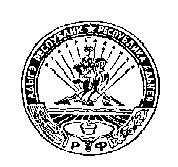 АДЫГЭ РЕСПУБЛИКМУНИЦИПАЛЬНЭ ГЪЭПСЫКIЭ ЗИIЭ  «ФЭДЗ КЪОДЖЭ ПСЭУПI»385438 къ. Фэдз,Краснооктябрьска иур №104№ п/пФамилия, имя, отчествоДолжность Номера телефоновНомера телефонов№ п/пФамилия, имя, отчествоДолжность сотовыйрабочий1.2.3.4.5.1Тлостнаков Рамазан МагамедовичГлава МО «Ходзинское сельское поселение»898975444449-67-402Теунов Хасамбий АмербиевичЗаместитель главы МО «Ходзинское сельское поселение»890029135779-67-403Атласкиров Беслан СултановичГлавный специалист 895298524179-67-404Афашагова Замират ТагировнаСпециалист 1 категории890025340679-67-405Абезуанова Фатима МухарбиевнаСпециалист 1 категории895297532639-67-406Жирикова Аминат НашховнаСпециалист 1 категории891804268699-67-407Метов Нурбий Мухарбиевичсторож895297596269-67-408Бегельдиева Раиса ЗузовнаРаботник ВУС891822352499Афашагов Мурадин ТамбиевичДиректор МБОУ СОШ № 118962768569010Гучепшокова Джулета СафарбиевнаЗаведующая МБДОУ №128961970523511Тхабисимова Светлана ВикторовнаДиректор МБДОУ №118918227096313Бижева Света АминовнаДиректор Ходзинского СДК89891422362